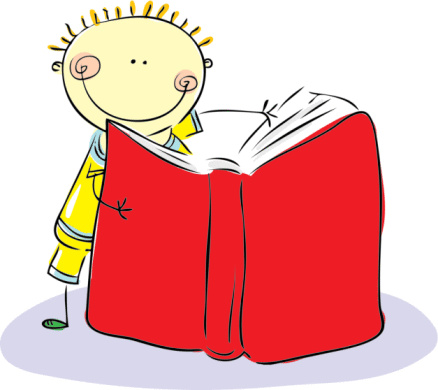                 BOOK REPORTNameDue DateFirst DraftTitleAuthorGenreSettingMain Character Plot Conclusion 